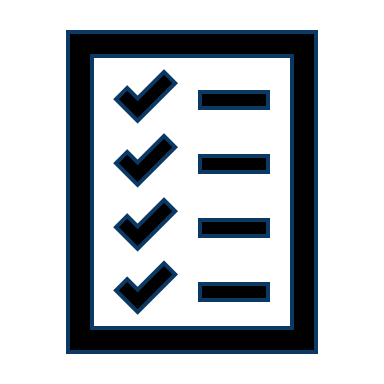 what processes and strategies are currently in place? (please check the boxes that apply)	Formal succession planning process 	Formal leadership and management training 	Formal mentoring program	Informal mentoring	Coaching sessions with an external coach	Formal cross training	Stretch assignments (e.g., project work, committee involvement)	Acting assignments (i.e., developmental opportunities to act in a more senior role)	Job shadowing	Knowledge transfer plan with specific strategies	Robust performance management process (performance plans with concrete goals, timelines, and measures; regular supervisions/one-on-ones; informal check-ins; and annual performance reviews)	Well-written and up-to-date job descriptions with clearly defined expectations, required competencies, and generally no ambiguity in practice	Tracking of learning and development goals through a Human Resource Information System (HRIS) or another digital tool Other:what is the current strength of your organizational talent pool?Number of employees ready to fill leadership positionsComments:what strategies do you plan to implement in the next 6 months?	Formal succession planning process 	Formal leadership and management training 	Formal mentoring program	Informal mentoring	Coaching sessions with an external coach	Formal cross training	More opportunities for stretch assignments (e.g., project work, committee involvement)	More opportunities for acting assignments (i.e., developmental opportunities to act in a more senior role)	More formalized job shadowing	Knowledge transfer plan with specific strategies	Improve performance management process (performance plans with concrete goals, timelines, and measures; regular supervisions/one-on-ones; informal check-ins; and annual performance reviews)	Revise job descriptions with clearly defined expectations, required competencies, so there is generally no ambiguity in practice	Improve tracking of learning and development goals Other:what strategies do you plan to implement in the next 12 months?	Formal succession planning process 	Formal leadership and management training 	Formal mentoring program	Informal mentoring	Coaching sessions with an external coach	Formal cross training	More opportunities for stretch assignments (e.g., project work, committee involvement)	More opportunities for acting assignments (i.e., developmental opportunities to act in a more senior role)	More formalized job shadowing	Knowledge transfer plan with specific strategies	Improve performance management process (performance plans with concrete goals, timelines, and measures; regular supervisions/one-on-ones; informal check-ins; and annual performance reviews)	Revise job descriptions with clearly defined expectations, required competencies, so there is generally no ambiguity in practice	Improve tracking of learning and development goals Other:what strategies do you plan to implement in the next 18 months?	Formal leadership and management training 	Formal mentoring program	Informal mentoring	Coaching sessions with an external coach	Formal cross training	More opportunities for stretch assignments (e.g., project work, committee involvement)	More opportunities for acting assignments (i.e., developmental opportunities to act in a more senior role)	More formalized job shadowing	Knowledge transfer plan with specific strategies	Improve performance management process (performance plans with concrete goals, timelines, and measures; regular supervisions/one-on-ones; informal check-ins; and annual performance reviews)	Revise job descriptions with clearly defined expectations, required competencies, so there is generally no ambiguity in practice	Improve tracking of learning and development goals Other:Leadership levelReady nowReady in 6-12 monthsReady in 2-3 yearsFrontline supervisorMid-levelSenior-levelExecutive-level